Mission 5 Outil 1 – Webinaire HASLien du webinaire HAS : https://youtu.be/lqPQbjeOyog 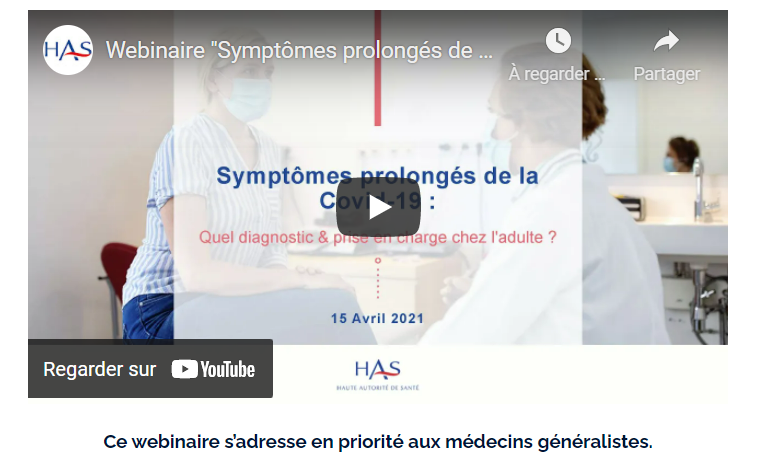 